PRODEJ ZVĚŘINOVÉHO GULÁŠE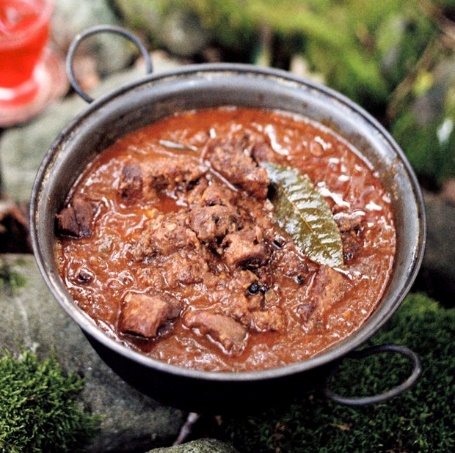 Sobota 22. ledna 2022 v budově u zahrádkářů v BeňověVýdej od 11 hodin – POUZE DO VLASTNÍCH NÁDOB!!Cena porce 80,- Kč      Dobrou chuť přeje Myslivecké sdružení Beňov - Prusy